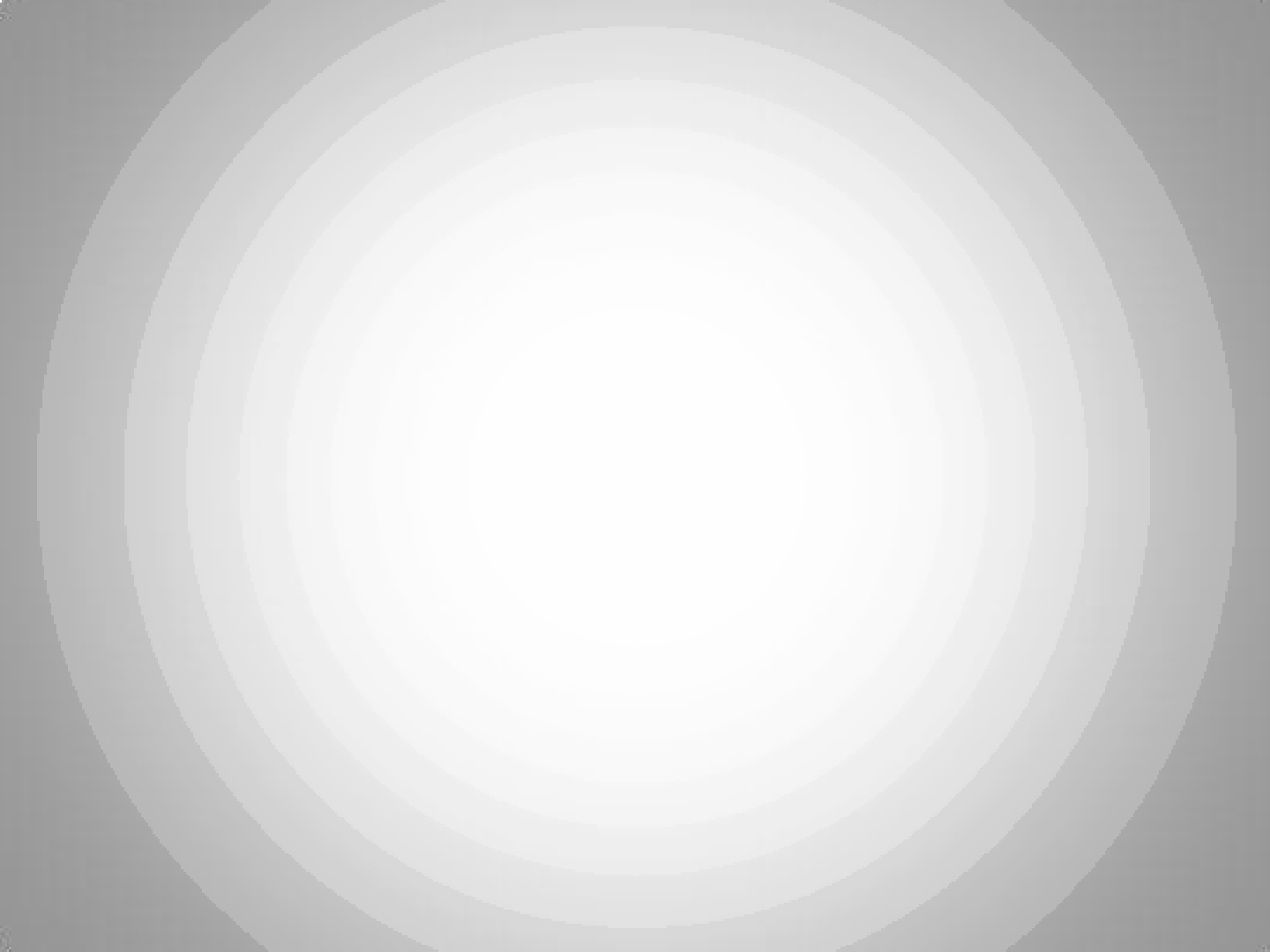 GASTOS COM PUBLICIDADE 2014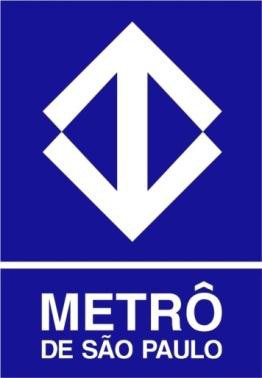 1GASTOS COM PUBLICIDADE 2014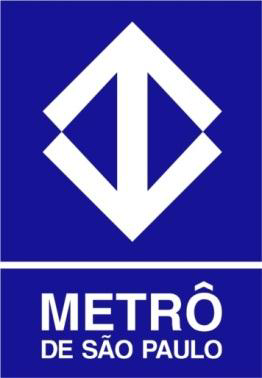 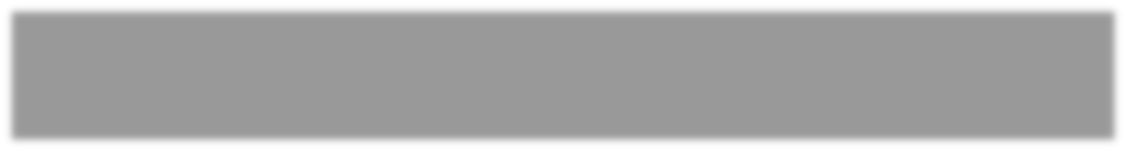 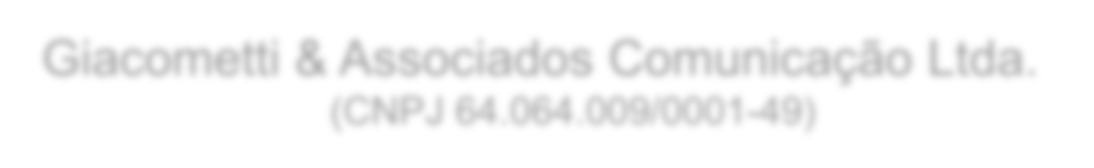 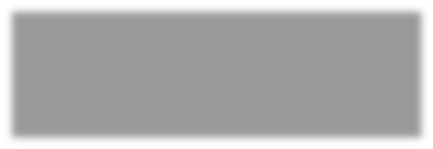 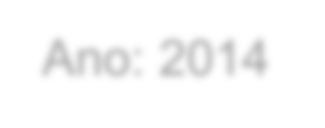 2GASTOS COM PUBLICIDADE 2014Agência Giacometti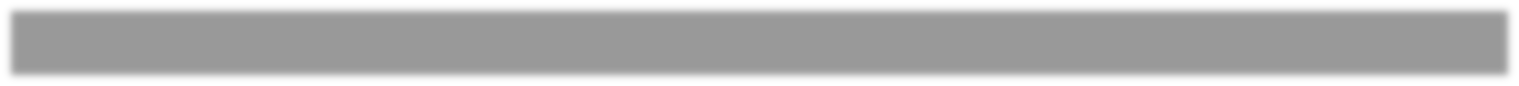 3GASTOS COM PUBLICIDADE 2014Agência Giacometti4GASTOS COM PUBLICIDADE 2014Agência Giacometti5GASTOS COM PUBLICIDADE 2014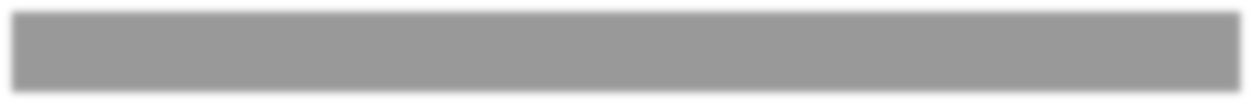 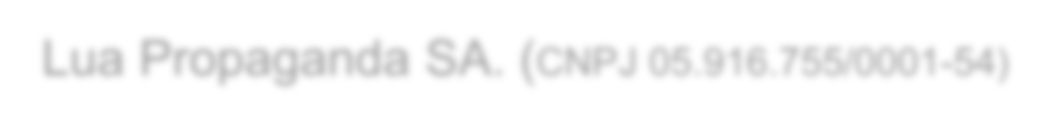 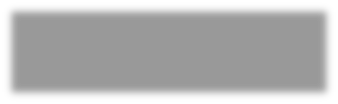 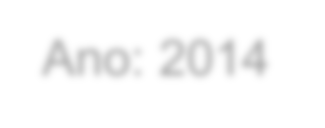 6GASTOS COM PUBLICIDADE 2014Agência Lua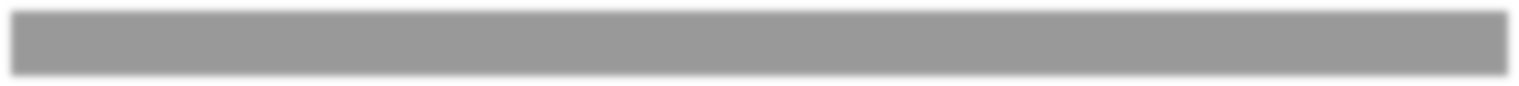 7GASTOS COM PUBLICIDADE 2014Agência Lua8GASTOS COM PUBLICIDADE 2014Agência Lua9GASTOS COM PUBLICIDADE 2014Agência Lua10GASTOS COM PUBLICIDADE 2014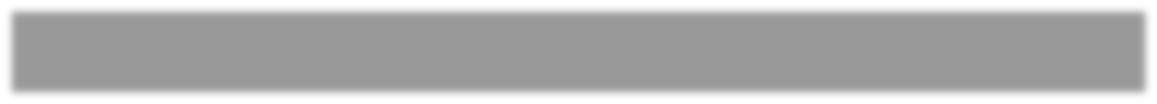 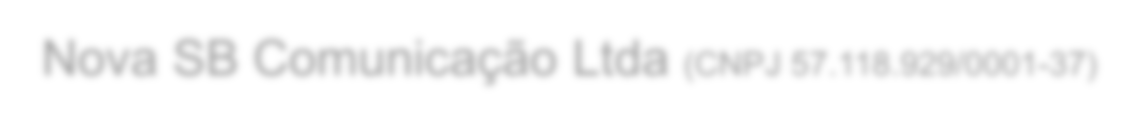 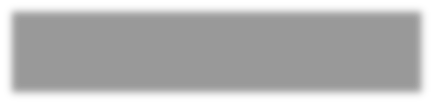 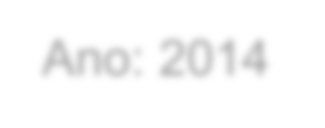 11GASTOS COM PUBLICIDADE 2014Agência Nova SB12GASTOS COM PUBLICIDADE 2014Agência Nova SB13GASTOS COM PUBLICIDADE 2014Agência Nova SB14DESPESADESPESAVALORES PAGOSPRODUÇÃO DE MATERIAIS PARA AÇÃO DE COMUNICAÇÃOPRODUÇÃO DE MATERIAIS PARA AÇÃO DE COMUNICAÇÃOR$ 1.387.927,17PRODUÇÃO PARA VEICULAÇÃOPRODUÇÃO PARA VEICULAÇÃOR$ 1.456.011,97VEICULAÇÃO (MÍDIA)MOBILIÁRIO URBANOR$ 1.574.297,25VEICULAÇÃO (MÍDIA)REVISTAR$ 16.678,44VEICULAÇÃO (MÍDIA)TVR$ 17.956.911,84VEICULAÇÃO (MÍDIA)TOTAL VEICULAÇÃOR$ 19.547.887,53Razão SocialCNPJ511 FILMES LTDA - EPP17.618.761/0001-04A VOZ DO BRASIL CRIAÇÃO DE FONOGRAMAS PUBLICITÁRIOS LTDA.44.959.377/0001-48ADSTREAM SAMBA13.913.408/0001-04CACIQUE PRODUÇÕES ARTÍSTICAS LTDA-ME05.655.934/0001-85DOGS CAN FLY CONTEÚDOS AUDIOVISUAIS LTDA.07.728.008/0001-18GLOBO COMUNICAÇÃO E PARTICIPAÇÕES S.A.27.865.757/0027-33NEOBAND SOLUÇÕES GRÁFICAS EIRELI68.425.628/0001-72Razão SocialCNPJÓTIMA CONCESSIONÁRIA DE EXPLORAÇÃO DE MOBILIARIO URBANO17.104.815.0001/13JCDECAUX - CONCESSIONÁRIA A HORA DE SÃO PAULO SA16.660.473/0001-55Razão SocialCNPJFUNDAÇÃO CASPER LIBERO61.277.273/0001-72FUNDAÇÃO PADRE ANCHIETA CENTRO PT. RD TV EDUCATIVA61.914.891/0001-86GLOBO COMUNICAÇÃO E PARTICIPAÇÕES S.A.27.865.757/0027-33RADIO E TELEVISÃO BANDEIRANTES LTDA60.509.239/0001-13RADIO E TELEVISÃO RECORD S/A60.628.369/0001-75TV MIDIA PUBLICIDADE COMERCIAL LTDA05.000.314/0001-13TV SBT CANAL 4 DE SÃO PAULO S.A.45.039.237/0001-14Razão SocialCNPJSHR SERVIÇOS DE ASSESSORIA LTDA31.889.298/0001-66DESPESADESPESAVALORES PAGOSPRODUÇÃO DE MATERIAIS PARA AÇÃO DE COMUNICAÇÃOPRODUÇÃO DE MATERIAIS PARA AÇÃO DE COMUNICAÇÃOR$ 262.289,41PRODUÇÃO PARA VEICULAÇÃOPRODUÇÃO PARA VEICULAÇÃOR$ 14.469,43VEICULAÇÃO (MÍDIA)JORNALR$ 353.646,97VEICULAÇÃO (MÍDIA)RÁDIOR$ 1.932.914,98VEICULAÇÃO (MÍDIA)TOTAL VEICULAÇÃO2.286.561,95Razão SocialCNPJBANCO DE PRODUÇOES DE EVENTOS E COMUNICAÇÃO013.648.818/0001-67EXCELLENCE COMUNICAÇÃO VISUAL LTDA/ME02.310.299/0001-06LIMAGE PUBLICIDADE E PROPAGANDA LTDA02.399.932/0001-84PIGMA GRAFICA E EDITORA LTDA62.829.510/0001-23STILGRAF ARTES GRÁFICAS E EDITORA LTDA67.935.122/0001-40Razão SocialCNPJA VOZ DO BRASIL CRIAÇÃO DE FONOGRAMAS PUBLICITÁRIOS LTDA44.959.377/0001-48Razão SocialCNPJDPT EDITORACAO S/S LTDA11.905.708/0001-08EBE COMERCIO E DISTRIBUICAO DE JORNAIS LTDA - ME16.649.917/0001-51EMPRESA FOLHA DA MANHA S/A60.579.703/0001-48EMPRESA JORNALISTICA GAZETA DA REGIÃO LTDA - ME03.236.173/0001-00ESTILO COMUNICAÇÕES LTDA.28015253/0002-39GAZETA DE INTERLAGOS JORNAL LTDA - ME06.223.702/0001-10GRUPO 1 DE JORNAIS EDICOES E PUBLICACOES LTDA05.787.805/0001-40JORNAIS DE BAIRROS ASSOCIADOS LTDA49.354.152/0001-81JORNAL SÃO PAULO ZONA SUL LTDA48.552.178/0001-71Razão SocialCNPJABCOM ASS. BRAS. DE COMUNICAÇÃO EVENTOS04.366.182/0001-70ALPHA FM LTDA53.933.024/0001-60ANTENA 1 RADIODIFUSÃO LTDA48.060.727/0001-90ASA MIDIA COMUNICAÇÕES LTDA01.832.291/0001-47CALAZANS PRODUTORA DE CONTEUDO EIRELI18.359.681/0001-44ENERGIA 97 FM LTDA50.186.451/0001-33FUNDAÇÃO BOA VONTADE10.226.070/0001-16FUNDAÇÃO CASPER LÍBERO61.277.273/0001-72FUNDAÇÃO EVANGELICA TRINDADE59.486.605/0001-87FUNDACAO INTERNACIONAL DE COMUNICACAO - F. I. C.05.354.891/0001-06FUNDAÇÃO METROPOLITANA PAULISTA50.951.847/0002-00FUNDAÇÃO PADRE ANCHIETA CENTRO PAULISTA RÁDIO E TV EDUCATIVA61.914.891/0001-86KALUA COMUNICACAO E SERVICOS DE PUBLICID00.833.108/0002-46KISS TELECOMUNICACOES LTDA59.477.240/0001-24LUCAS NETO PRODUTORA DE CONTEÚDO EIRELI EPP19.054.065/0001-48PLANALTO FM STÉREO SOM S/A60.303.914/0001-53RADIO 105 FM LTDA46.705.521/0001-45RADIO 99 FM STEREO LTDA59.158.535/0001-38Razão SocialCNPJRADIO E TELEVISAO BANDEIRANTES LTDA60.509.239/0001-13RADIO ELDORADO LTDA60.694.239/0001-30RADIO EXCELSIOR S/A02.015.014/0002-95RADIO GLOBO DE SÃO PAULO LTDA43.924.497/0001-47RADIO ITAPEMA FM DE SÃO PAULO04.532.690/0001-80RADIO MULHER LTDA43.017.730/0001-08RADIO NOVO MUNDO LTDA46.566.444/0001-90RADIO PANAMERICANA S A60.628.922/0001-70RADIO SP-UM LTDA60.680.444/0001-47RADIO TOP FM LTDA47.725.825/0001-37RADIO TRANSAMERICA DE SAO PAULO LTDA44.060.192/0001-05RADIO VIDA FM LTDA56.787.377/0001-97RECC RADIODIFUSÃO E COMUNICAÇÃO LTDA50.686.591/0001-70REDE AUTONOMISTA DE RADIO DIFUSAO LTDA46.869.475/0001-10REDE CENTRAL DE COMUNICACAO LTDA49.403.371/0001-03SEGANTINE COMUNICAÇÃO EIRELLI-ME09.469.659/0001-66SOMPUR SÃO PAULO RADIODIFUSÃO LTDA.43.944.370/0001-90SUPER RADIO TUPI AM LTDA49.374.440/0001-06TROPICAL RADIODIFUSAO LTDA - ME52.653.391/0001-47DESPESADESPESAVALORES PAGOSSERVIÇOS COMPLEMENTARES DE COMUNICAÇÃOSERVIÇOS COMPLEMENTARES DE COMUNICAÇÃOR$ 4.242.688,92PRODUÇÃO DE MATERIAIS PARA AÇÃO DE COMUNICAÇÃOPRODUÇÃO DE MATERIAIS PARA AÇÃO DE COMUNICAÇÃOR$ 578.746,19PRODUÇÃO PARA VEICULAÇÃOPRODUÇÃO PARA VEICULAÇÃOR$ 129.510,26VEICULAÇÃO (MÍDIA)INTERNET43.962,94VEICULAÇÃO (MÍDIA)JORNALR$ 523.925,00VEICULAÇÃO (MÍDIA)RÁDIOR$ 1.065.686,23VEICULAÇÃO (MÍDIA)TOTAL VEICULAÇÃOR$ 1.633.574,17SERVIÇOS COMPLEMENTARES DE COMUNICAÇÃOSERVIÇOS COMPLEMENTARES DE COMUNICAÇÃORazão SocialCNPJMUST EVENTOS E DESENVOLVIMENTO LTDA59.025.437/0001-22ASSOCIAÇÃO PAULISTA DE MUNICÍPIOS - APM43.821.388/0001-02PRODUÇÃO PARA VEICULAÇÃOPRODUÇÃO PARA VEICULAÇÃORazão SocialCNPJGLOW IMAGES LICENCIAMENTO DE IMAGENS LTDA18.288.600/0001-62MÁRCIO BERNARDES COMUNICAÇÃO LTDA57.071.797/0001-35RADIO PANAMERICANA S/A.60.628.922/0001-70Razão SocialCNPJANTONIO KOMMIYAMA & CIA LTDA ME15.287.610/0001-95BANCO DE PRODUÇÕES DE EVENTOS E COMUNICAÇÃO LTDA013.648.818/0001-67BIG STUDIOS 3D IMAGENS LTDA06.233.115/0001-02CAMERA PRESS LETTERA EDITORA LTDA61.207.296/0001-00COMANDO S ÁUDIO PRODUÇÕES LTDA06.938.803/0001-78EXCELLENCE COMUNICAÇÃO VISUAL02.310.299/0001-06GLOW IMAGES LICENCIAMENTO DE IMAGENS LTDA18.288.600/0001-62GOMA PRODUÇÕES ARTÍSTICAS LTDA10.702.810/0001-43GRÁFICA MAIS LTDA16.699.170/0001-46LEOGRAF GRÁFICA E EDITORA LTDA00.356.213/0001-50MOVI & ART PRODUÇÕES CINEMATOGRÁFICAS LTDA.46.397.220/0001-00MUST EVENTOS E DESENVOLVIMENTO LTDA59.025.437/0001-22P+E GALERIA DIGITAL EPP11.674.511/0001-05PINTBAN SER E COM P/ COMUNICAÇÃO VISUAL LTDA07.131.186/0001-67PRO SOLUTION DIGITAL LTDA12.776148/0001-00STILL GRAF ARTES GRÁFICAS E EDITORAS LTDA67.935.122/0001-40Razão SocialCNPJDIARIO DE SAO PAULO COMUNICAÇÕES LTDA07.602.781/0007-29Razão SocialCNPJRADIO PANAMERICANA S/A.60.628.922/0001-70RÁDIO TRANSAMERICA DE SÃO PAULO LTDA.44.060.192/0001-05Razão SocialCNPJDIARIO DO GRANDE ABC S/A57.541.377/0001-75MB MAIS BRASIL EDITORA E PROMOÇÕES LTDA.07.099.004/0001-18